 Skill Using		FL Writing		Sharing Information                    Teacher:  Jen L.Date _____________________________________________________________________How Many Children Do You Have?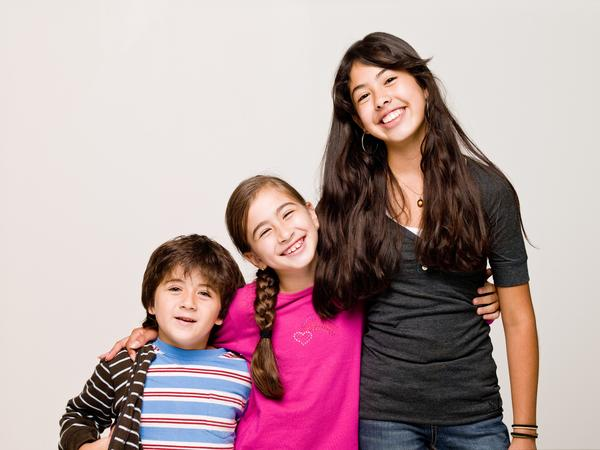 		 0   1   2   3   4   5   6		 7   8  9   10   11   12  13Copy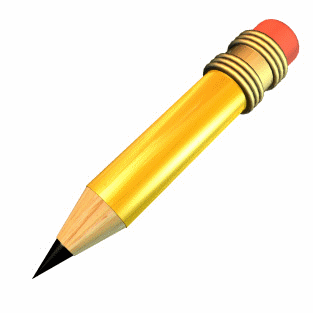 	    0		______	______	______	______	______	______	______	______	______	______	______	______	   13I have ______  children.